Application Procedure: Complete the application electronically, as a word document.  Please ensure that you complete the form in full.  Pay the relevant fee The following documents must be produced with the application form.  Failure to produce these documents within 7 days of submitting your application will result in it being returned and any fees paid refunded:A completed inspection formOperating procedures (these should cover the following):feeding regimescleaning regimestransportationmonitoring & ensuring the health & welfare of all animalsthe death or escape of an animal (including the storage of dead animals)the care of the animals following suspension / revocation / an emergencyA plan of the premisesInsurance PolicyRisk Assessments (including a fire risk assessment)Qualifications (if any)Training policy / recordsEmail your completed application, as a word document, and additional documents to licensing@wigan.gov.uk  Please ensure all sections are completed (failure to do so may result in your application being returned).  Please ensure you check the appropriate boxes.**A valid email address, for yourself, is required in order to progress with your application**A. Type of Application:B. Licence Details: (To be completed for all applications, except New)C. Payment Details:D. Applicant Details:E. Agent Details (If acting on behalf of the applicant):F. Premises to be Licensed:G. Details of Breeding Bitches / Dogs: Are the bitches:Are the stud dogs:Please provide details of all bitches and studs in the schedule at Appendix AH. Details of Accommodation:I. Details of VetJ. Emergency Key HolderK. Management of the Premises / StaffingL. Public Liability InsuranceM. Disqualification and ConvictionsHas the applicant or any person who will have control or management of the establishment, ever been disqualified from:Has the applicant or any person who will have control or management of the establishment, ever: N. Model Licence Conditions and GuidanceO. DeclarationThis section must be completed by the applicant.  If you are an agent please ensure this section is completed by the applicant.You are advised that to knowingly or recklessly make a false statement or omit any material particular from this application or any document submitted with it could result in my application being returned.I / We declare that:The answers given in this application are true to the best of my / our knowledge and belief.A completed inspection form has been submitted with my application, along with the other required documents.Please email your completed application and supporting documents to licensing@wigan.gov.ukApplication for a Licence to Breed Dogs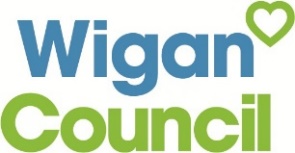 NewRenewalLicence No.AALExpiry DateReference No.Date of PaymentMrMrsMissMsOtherSurname Forename(s)Current Address (including postcode)Current Address (including postcode)Date of BirthContact Telephone Number Email Address (mandatory)Full NameCompany Name (if applicable)Current Address (including postcode)Current Address (including postcode)Contact Telephone Number Email Address (mandatory)Trading nameCurrent Address (including postcode)Contact Telephone Number (s)Email AddressDo you have planning permission for this type of business use?YesNoNumber of Bitches / Dogs on the PremisesBreeding Bitches Stud Dogs Owned by the applicant?YesNoCo-owned by the applicant?YesNoOn breeding terms?YesNoOwned by the applicant?YesNoCo-owned by the applicant?YesNoOn breeding terms?YesNoWill the dogs/bitches be kept wholly indoors.YesNoWill the dogs/bitches be kept wholly outdoors.YesNo Will the dogs/bitches be kept in a combination of          indoors and outdoors.YesNoI have enclosed a plan of all the rooms to be used for the purpose of breeding (giving dimensions of each room.YesNoDetails of the rooms used to for the purpose of breeding (please include number of rooms, size and type of construction)Details of exercise facilities and arrangementsHeating arrangementsMethod of ventilation for the premisesLighting arrangements (natural & artificial)Water supplyFacilities for food storage & preparationArrangements for disposal of excreta, bedding and other wasteIsolation facilities for the control of infectious diseasesFire precautions / equipment and arrangements in case of fireLighting arrangements (natural & artificial)How do you propose to minimise disturbance from noiseDo you keep and maintain a register of animals?YesNoVets NameCurrent Address (including postcode)Contact Telephone Number (s)Email AddressDo you have an emergency key holder?  YesNoKey Holder NameCurrent Address (including postcode)Contact Telephone Number (s)Email AddressPlease provide the number of people involved with the businessName  RoleHours WorkedName and address of the Manager / person with direct control of the premisesI have provided a copy of my insurance with my application  YesNoIf no, please provide details of the steps you are taking to obtain the required insuranceKeeping a pet shop?  YesNoKeeping a dog?  YesNoKeeping an animal boarding establishment?  YesNoKeeping a riding establishment?  YesNoHaving custody of an animal?  YesNoBeen convicted of any offences under the Animal Welfare Act 2006?  YesNoHad a licence refused, revoked or cancelled?  YesNoIf yes to any of the above, please provide detailsI have read the licence conditions and guidance in relation to breeding dogs  I have completed the inspection form and submitted it with the application.  Full NameCapacityDateName Male / Female(M / F) Age / Date of BirthBreedKC Registration Number (if applicable)Microchip Number